ペットのお盆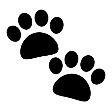 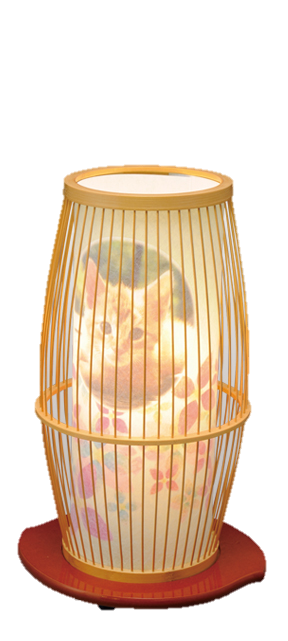 大好き家族と共に…※ペットの写真をお持ち下さい。「詳しくはスタッフまで」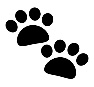 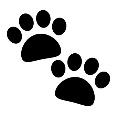 ￥15.950№8723　　　　　京竹メモリアル(白木)